  ПОСТАНОВЛЕНИЕ                                                                    JОП  «25»января 2024 года                                                      № 3О внесении изменений в Постановление «Об утверждении перечня должностей муниципальной службы, при назначении  на которые граждане и при замещении которых муниципальные служащие обязаны представлять сведения о своих доходах, расходах, об имуществе и обязательствах имущественного характера, а также сведения о доходах, расходах,  об имуществе и обязательствах имущественного характера своих супруги (супруга) и несовершеннолетних детей» №3 от 10.02.2020 гВ соответствии с Федеральным законом от 02 марта 2007года №25-ФЗ «О муниципальной службе в Российской федерации»ПОСТАНОВЛЯЮ:1.Внести в Постановление «Об утверждении перечня должностей муниципальной службы, при назначении  на которые граждане и при замещении которых муниципальные служащие обязаны представлять сведения о своих доходах, расходах, об имуществе и обязательствах имущественного характера, а также сведения о доходах, расходах,  об имуществе и обязательствах имущественного характера своих супруги (супруга) и несовершеннолетних детей» №3 от 10.02.2020 г следующие изменениядополнить п.1 Постановления и изложить в следующей редакции :Муниципальный служащий, заменяющий должность муниципальной службы, включенную в соответствующий перечень, обязан предоставить сведения о своих расходах, а также о расходах своих супруги (супруга) и несовершеннолетних детей в порядке и по форме, которые установлены для предоставления сведений о доходах, расходах, об имуществе и обязательствах имущественного характера государственными гражданскими служащими субъектов Российской Федерации.Для предоставления перечисленных сведений применяется справка о доходах, расходах, об имуществе и обязательствах имущественного характера. Она выполняется с помощью специального программного обеспечения «Справки БК» размещенного на сайте Президента РФ.Лица претендующие на замещение должностей и замещающие должности, осуществление полномочий по которым влечет за собой обязанность представлять сведения о своих доходах, расходах, об имуществе и обязательствах имущественного характера, а также о доходах, расходах, об имуществе и обязательствах имущественного характера своих супруги (супруга) и несовершеннолетних детей, представляют такие сведения по форме справки, утвержденной настоящим Указом, заполненной с использованием специального программного обеспечения "Справки БК", размещенного на официальном сайте Президента Российской Федерации, ссылка на который также размещается на официальном сайте федеральной государственной информационной системы в области государственной службы в информационно-телекоммуникационной сети "Интернет". 2.Настоящее постановление опубликовать(обнародовать) на официальном сайте МО «Курмач-Байгольское сельское поселение» курмач-байгол.рф.3.Постановление вступает в силу со дня его официального опубликования (обнародования)Глава Курмач-Байгольскогосельского поселения                                              О.М.ВибеАДМИНИСТРАЦИЯМУНИЦИПАЛЬНОГО ОБРАЗОВАНИЯ«КУРМАЧ-БАЙГОЛЬСКОЕСЕЛЬСКОЕ ПОСЕЛЕНИЕ»с.КУРМАЧ_БАЙГОЛТУРОЧАКСКИЙ РАЙОНРЕСПУБЛИКА АЛТАЙ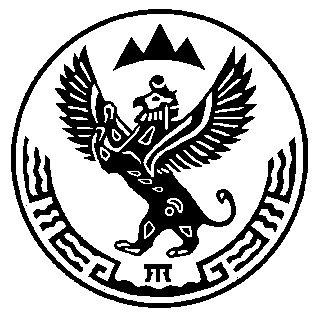 КУРМАЧ-БАЙГОЛДОГЫ JУРТЫҤ     МУНИЦИПАЛ ТӦЗӦЛМӦНИҤАДМИНИСТРАЦИЯЗЫКУРМАЧ-БАЙГОЛ JУРТТУРОЧАК  АЙМАКАЛТАЙ РЕСПУБЛИКА